VOLBA POVOLÁNÍ PRO ŽÁKY 9. TŘÍDY – návod pro rodiče Jak vybrat vhodný studijní obor? Vytvořit si přehled o studijních oborech, zjistit si o nich informace, reference o školáchKde informace hledat?Atlas školství – Královéhradecký kraj (dostupný na ZŠ pro každého žáka 9. třídy)Dny otevřených dveří na středních školáchVýstavy středních škol – každoročně v listopadu v Kongresovém centru Aldis       Užitečné odkazy na internetu:www.infoabsolvent.cz – Informační systém o uplatnění absolventů škol na trhu práce (nabídka škol a oborů vzdělávání, zpracované analýzy o potřebách trhu, rady, máte-li vážné studijní problémy, videa z oborů, možnost vyzkoušet profitest)www.uradprace.cz/web/cz/informacni-a-poradenske-stredisko-2 – web IPS Hradec Králové – Vzkazník – loňští deváťáci odpovídají na to, jak se rozhodovali o SŠ www.nsp.cz – Národní soustava povolání (informace o tom, co obnáší jednotlivé profese)www.atlasskolstvi.cz (vyhledání základní školy, střední školy, vysoké školy, jazykové školy, nebo vyšší odborné školy dle měst a zaměření, forem studia atd.)www.sipkhk.cz – Školský informační portál Královéhradeckého kraje (informace o přijímacím řízení a případných volných místech na SŠ)www.kr-kralovehradecky.cz – sekce Školství – Přijímací řízení (seznam škol přihlášených k jednotným přijímacím zkouškám, případná volná místa na středních školách, informace o zápisových lístcích)www.cermat.cz (informace o jednotných přijímacích zkouškách na SŠ)www.msmt.cz (Ministerstvo školství, mládeže a tělovýchovy) Co všechno promyslet?K čemu dítě tíhne, co ho baví (ve škole i doma), čím se zabývá ve volném časeJaké má schopnosti, studijní výsledkyJe to „studijní typ“ a nedělá mu problém příprava do školy, nevadí mu? Nebo je to praktik, který radši něco konkrétního vytváří a teorie pro něj není tak podstatná a jen ji zaznamená?Existuje reálná vidina dalšího studia nebo je potřeba zvolit obor, na který přímo naváže výkon určitého povolání?V jakém povolání může zvolenou školu uplatnit? Co všechno obnáší?  Situaci na trhu práce – údaje o zaměstnanosti najdete na:www uradprace.cz – integrovaný portál Ministerstva práce a sociálních věcí (statistiky nezaměstnaných, přehled o volných místech, uplatnění absolventů z konkrétních oborů,…)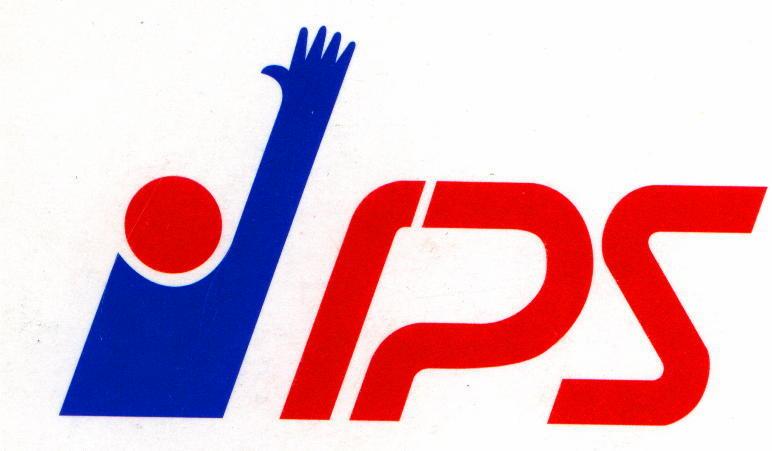 Jakou představu o budoucnosti má Vaše dítě?Kdo může s výběrem školy pomoci?Výchovný – kariérový poradce ve škole, třídní učitelPedagogicko-psychologická poradna – poradí, co dítě zvládne, pokud má problémy s učením nebo zdravotní omezení (kontakt: tel.: 495 265 423; email: info@pppkhk.cz;  www.pppkhk.cz)Informační a poradenská střediska na Úřadech práce – pomoc s výběrem studia, zhodnocení zájmů a předpokladů, informace o středních školách a přijímacích zkouškách (kontakt: Hradec Králové: tel.: 950 116 414; 950 116 602 email: martina.buckova@uradprace.cz katerina.zemanova@uradprace.cz   katerina.kvochova@uradprace.czPřihlášení na SŠ – Krok za krokemPodrobné informace najdete i na prvních stránkách Atlasů školství, včetně vzorů přihlášek, zápisového lístku, postupu při odvolání apod. Podmínky přijetí, jak se o nich dozvím?Informace jsou dostupné přímo ve škole na dnech otevřených dveří nebo výstavách SŠpo 31. lednu musí každá škola závazná kritéria pro přijetí zveřejnit (je tedy dobré si je ověřit)Vyplnění přihlášky, jak na to?Přihlášky bývají dostupné na ZŠ, v papírnictvích, na webových stránkách krajského úřadu, případně atlasu školství apod. Pokud se u daného oboru požaduje lékařské potvrzení, zajistit prohlídku a vyjádření lékařeNechat přihlášku potvrdit na ZŠOdevzdání přihlášky na SŠ – do kdy máte čas?Obory s talentovou zkouškou: 30. 11. (možnost podat přihlášku na dva obory studia)Ostatní obory: 1. 3. (možnost podat přihlášku na dva obory studia)Když škola nepořádá přijímací zkoušky…Pokud škola přijímací zkoušky nepořádá, v termínu přijímacího řízení (22. – 30. 4.), čekejte rozhodnutí o přijetí (zpravidla na www školy), nebo nepřijetí – chodí poštouCo obnáší přijímací zkoušky?jednotné přijímací zkoušky CERMAT z ČJ a M na všechny maturitní obory, termín v rozmezí od 12. do 28. 4., výsledky nejpozději 30. 4. na webu školy + jiné přijímací zkoušky (škola je může nebo nemusí mít navíc)rozhodnutí o přijetí zpravidla na www školy, o nepřijetí chodí poštouTalentové zkouškyProbíhají na začátku ledna, výsledky škola zašle uchazeči do 20. ledna, v období od 5. do 15. února se dozvíte rozhodnutí o přijetí (na webu sš) nebo nepřijetí (poštou) V případě nepřijetí je možnost hlásit se ještě ve standartním termínu na jinou střední školuZápisový lístekOdevzdává se na SŠ, kam se dítě dostane do 10 dnů ode dne oznámení rozhodnutíV případě úspěchu na obou školách (oborech), je potřeba si vybrat jednu, kam dítě skutečně nastoupíOdevzdání zápisového lístku je závazné, vzít zpět lze pouze v případě dodatečného přijetí na odvolání, nebo pokud si žák rozmyslí nástup na obor s talentovou zkouškouVydává ho základní škola, pokud už dítě není žákem ZŠ, pak místní krajský úřadKdyž se chci odvolat…Možnost podat odvolání je v případě nepřijetí na střední školu do 3 dnů od zveřejnění výsledků přijímací zkoušky – doručení rozhodnutíJeho vyřízení záleží na řediteli střední školy (dost často na tom, kolik z přijatých odevzdá v termínu zápisové lístky, a jestli se tedy uvolní místo)Další kola přijímačekVyhlašují je zpravidla školy, kterým se nepodaří naplnit plánovaný počet studentůDo dalších kol je možnost podat neomezený počet přihlášek Nepodceňte přípravu na přijímací zkoušky, nepřeceňujte možnosti Vaší ratolesti a další kola příjímacího řízení nemusíte řešit 